§223.  Publication and posting of reports1.  Condition and income reports. [PL 1995, c. 24, §3 (RP).]2.  Reports posted in offices.  Every limited purpose bank shall make available in all of its offices at least 10 days, but not more than 30 days, prior to the annual meeting of its stockholders, corporators, members or other holders of equity interests, its latest condition report or a condition report for its most recently completed fiscal year, and a report of income for the institution's most recently completed fiscal year.  In addition to making available its latest condition report or condition report for its most recently completed fiscal year, a limited purpose bank shall make available a report of its fiduciary assets and income. Every federally insured financial institution shall post a notice in its main office that the financial institution's latest condition and income reports are available to the public upon request.[PL 2023, c. 30, §3 (AMD).]SECTION HISTORYPL 1975, c. 500, §1 (NEW). PL 1975, c. 666, §6 (AMD). PL 1979, c. 429, §3 (AMD). PL 1995, c. 24, §3 (AMD). PL 2009, c. 228, §3 (AMD). PL 2023, c. 30, §3 (AMD). The State of Maine claims a copyright in its codified statutes. If you intend to republish this material, we require that you include the following disclaimer in your publication:All copyrights and other rights to statutory text are reserved by the State of Maine. The text included in this publication reflects changes made through the First Regular and First Special Session of the 131st Maine Legislature and is current through November 1. 2023
                    . The text is subject to change without notice. It is a version that has not been officially certified by the Secretary of State. Refer to the Maine Revised Statutes Annotated and supplements for certified text.
                The Office of the Revisor of Statutes also requests that you send us one copy of any statutory publication you may produce. Our goal is not to restrict publishing activity, but to keep track of who is publishing what, to identify any needless duplication and to preserve the State's copyright rights.PLEASE NOTE: The Revisor's Office cannot perform research for or provide legal advice or interpretation of Maine law to the public. If you need legal assistance, please contact a qualified attorney.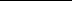 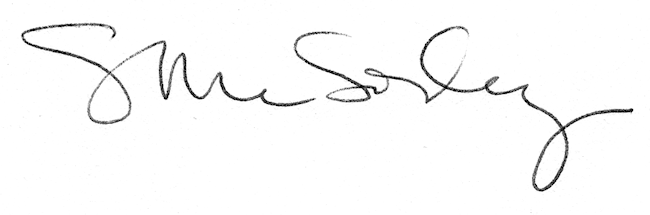 